                                                                                                                       УТВЕРЖДАЮ                                                                                                          И.о.директора   МБОУ «Маршальская СОШ»______________/ Е.В. Срибная/                                                                                                                                                                 ФИОПриказ №_9_ от «12» 02 2024 г.Программа пришкольногоспортивно-оздоровительного лагеря(для обучающихся 6-16 лет, детей – инвалидови детей с ограниченными возможностями)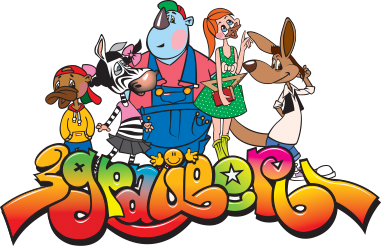 п. Маршальское 2024 г.Паспорт лагеряОГЛАВЛЕНИЕПояснительная записка…………………………………………………..4Целевой блок программы…………………………………………….......8Содержание и средства реализации программы…………………….10Кадровое обеспечение программы…………………………………….16Нормативно-правовое и информационно-методическоеобеспечение программы………………………………………………...18Особенности материально-технического обеспечения программы19Список используемой литературы и других ресурсов…………….21Приложения……………………………………………………………..221. Режим работы лагеря2. Входная анкета3. Анкета на выходемуниципальное бюджетное общеобразовательное учреждение«Маршальская средняя общеобразовательная школа»Программапришкольного летнего физкультурно-спортивного лагеря с дневным пребыванием "Здрайверы"Автор программы: Корниенко Е.М.начальник пришкольного лагеряПОЯСНИТЕЛЬНАЯ ЗАПИСКА.В системе непрерывного образования каникулы в целом, а летние в особенности, играют весьма важную роль для развития, воспитания и оздоровления детей и подростков. Летний отдых – это не только социальная защита, это период, когда дети могут «сделать свою жизнь» полной интересных знакомств, полезных увлечений и занятий, могут научиться петь, танцевать, играть, с пользой провести свободное время. Лето – наилучшая пора для общения с природой, постоянная смена впечатлений, встреча с неизвестными, подчас экзотическими уголками природы. Это время, когда дети имеют возможность снять психологическое напряжение, накопившееся за год, внимательно посмотреть вокруг себя и увидеть, что удивительное рядом. Именно такие возможности для каждого ребенка открывают детские оздоровительные площадки с дневным пребыванием.Воспитательная ценность системы летнего отдыха состоит в том, что она создаёт условия для педагогически целесообразного, эмоционально привлекательного досуга школьников, восстановления их здоровья, удовлетворения потребностей в новизне впечатлений, творческой самореализации, общении и самодеятельности в разнообразных формах, включающих труд, познание, искусство, культуру, игру и другие сферы возможного самоопределения.Не все дети имеют возможность поехать в загородные лагеря, выехать из дома к родственникам в другие места. Большой процент детей остается не охваченным организованной деятельностью. Предоставленные сами себе дети подвержены влиянию улицы, дорожно-транспортным происшествиям, несчастным случаям, они невольно попадают в группы риска. Все это и натолкнуло на создание программы организации летнего отдыха детей.Педагоги по месту жительства имеют достаточный потенциал, опыт организации летней оздоровительной площадки.Концепция программыИстина гласит, что только здоровый человек с хорошим самочувствием, психологической устойчивостью, высокой нравственностью способен быть счастливым, активно жить, успешно преодолевая различные трудности и достигая успехов в любой деятельности. Поэтому родителей, педагогов волнуют вопросы воспитания здорового, физически крепкого ребенка и развития в нем творческих способностей.Учитывая все вышесказанное, педагогический коллектив летнего оздоровительного лагеря ставит перед собой следующие цели и задачи:Цели и задачи программыЦель программы: создание условий для организации полноценного и безопасного летнего оздоровительного отдыха детей.Задачи программы:создание необходимых условий для организации содержательного отдыха детей;развитие познавательной активности, творческого и интеллектуального потенциала детей;укрепление навыков здорового образа жизни;формирование навыков общения и толерантности;расширение и углубление знаний детей о родном городе, селе, его истории, достопримечательностях, людях.Возраст участников программыПрограмма рассчитана на детей от 6 и до достижения 14 лет.Предельная наполняемость площадки:для обучающихся 1-8 классов – не более 100 детей. При комплектовании особое внимание уделяется детям из малообеспеченных, неполных семей, из семей, имеющих родителей-пенсионеров, а также детям, находящимся в трудной жизненной ситуации.На площадку дети принимаются при наличии следующих документов:Договора, заявления от родителей, медицинской справки (за три дня до начало смены)Срок реализации программыИюнь 2024 года, 21 день, суббота, воскресенье выходной.Формы и методы реализации программыДанная программа реализуется через использование групповых, индивидуальных и коллективных форм работы, которые осуществляются с использованием традиционных методов:конкурсы;игры;соревнования;праздники;презентации;экскурсии;прогулки;анкетирование.Одним из важнейших средств и методов организации воспитательного пространства является создание условий для проявления самостоятельности, инициативы, принятия решений и его самореализации.Принципы, используемые при планировании и проведении летней площадкиПринципы:принцип нравственного отношения друг к другу, к окружающему миру;принцип творческого отношения к делу;принцип добровольности участия в делах;принцип учета возрастных особенностей детей;принцип доступности выбранных форм работы;принцип безопасности при проведении всех мероприятий.Тип программыДанная программа по продолжительности является краткосрочной, т.е. реализуется в течение одной смены. По своей направленности является комплексной, т. е. включает в себя разноплановую деятельность, объединяет различные направления здорового образа жизни, развития, отдыха и воспитания детей в условиях летней оздоровительной площадки с дневным пребыванием.Направленность программыСпортивно-оздоровительное. Гражданско-патриотическое.Художественно-эстетическое.Механизм реализации программыЭтапы реализации программыПодготовительный:проведение совещаний;издание приказа о проведении летней кампании;подготовка методического материала;разработка программы деятельности летней оздоровительной площадки;подбор кадров для работы на летней оздоровительной площадке;составление необходимой документации для деятельности площадки.Организационный:ознакомление воспитанников с правилами жизнедеятельности ипрограммой летней площадки.Практический:реализация основной идей смены;вовлечение детей и подростков в различные виды коллективно-творческих дел;работа творческих мастерских.Аналитический:подведение итогов смены;выработка перспектив деятельности организации;анализ предложений, поступивших от детей, родителей, педагогов по деятельности летней оздоровительной площадки в будущем.Условия реализации программыПрограмма разработана с учётом законодательных нормативно- правовых документов:конвенцией ООН о правах ребёнка;конституцией РФ;законом «Об образовании»федеральным законом «Об основных гарантиях прав ребёнка вРоссийской Федерации» от 24.07.98 г. № 124 – ФЗ;трудовым кодексом Российской Федерации от 2006г. №197-ФЗ;приказом Министерства образования и науки РФ от 13.07.2001г. № 2688 «Об утверждении порядка проведения смен профильных лагерей с дневным пребыванием детей, лагерей труда и отдыха».Материально-техническое обеспечение:спортивная и игровая площадки;школьный двор;тренажерная площадка;спортивный зал (спортивны зал оборудован: гимнастической стенкой, баскетбольными кольцами, волейбольной сеткой, матами, мячами, теннисными столами – 3 штуки, теннисными мячами, бадминтоновыми ракетками);медицинский   кабинет,   процедурный   кабинет,   (медицинский кабинет    имеет: ростомеры,     весы,  аппараты для измерения давления, динамометры); библиотека школы, БДЦ (библиотечно-досуговый центр); школьная столовая;«отрядные и игровые комнаты для проведения различных мероприятий - оборудованы медиа установками с выходом в интернет; собуфер (усилитель звука), музыкальная аппаратура; видео камера, фотоаппарат, комплект видеозаписей «За здоровый образ жизни».Кадровое обеспечениеВ реализации программы участвуют: педагоги-организаторы; педагоги дополнительного образования.Для реализации программы привлекаются педагоги дополнительного образования, социальное окружение (библиотекарь, медицинский работник, педагог-психолог, дефектолог, логопед, работники правопорядка, работники социальной службы).Методическое обеспечение программы:наличие программы площадки, план мероприятий;должностные инструкции, приказы об организации площадки на базе школыподбор методических разработок в соответствии с планом работы;разработка системы отслеживания результатов и подведение итогов.Мероприятия по реализации программыПри составлении плана работы учитываются разновозрастные возможности, интересы детей, педагогов, родителей и пути реализации.РЕЖИМ РАБОТЫСпортивно-оздоровительного лагеря дневного пребывания детей «Здрайверы»8:30 – 9:00 - Сбор воспитанников, зарядка, инструктажиВсем привет! Пора, пора!Вас приветствуют, друзья!Тут же по порядкуВсе ребята на зарядку9:00 – 9:10 – Утренняя линейкаВсе ребята собрались?На линейку становись!9:10 – 9:30 – ЗАВТРАК (гигиенические процедуры, прием пищи)Всем за стол! Узнать пора,Чем накормят  повара.9:30 – 13.00 – Свободное время (настольные игры, игры по желанию, подготовка к отрядным, лагерным и городским мероприятиям)10:00-13:00 - Работа по плану отрядов, лагерные и городские мероприятия. (Учебно-тренировочные занятия, конкурсы, соревнования и др.). Спортивный час.Не грустят в семействе нашем:Мы поём, играем, пляшемВсе занятья хорошиВсё сумеем сделать мы!Спорт- здоровье! Спорт - игра!Всем привет! Физкульт – ура!13.00 – 13:30 – Обед (гигиенические процедуры, прием пищи)13.30 – 14.15 - Свободное время. Тренировочные занятия Руки мылом мылятсяПузыри пузырятся.За столом серьёзный вид,Приналяжем и покажем,Наш ребячий аппетит!14:15-14:30 - Построение, подведение итогов дня, уход воспитанников  домойРабота с детьми и подростками в летнем спортивно-оздоровительном лагере дневного пребывания «Здрайверы» многообразна и содержательна, направлена осознание ценностей здорового образа жизни, на воспитание уважения и любви к истории своей страны и родного янтарного края, патриотизма, формирование  культуры поведения, развитие ключевых компетенций, в том числе лидерских качеств.Содержание воспитания в лагере – спортивное, с акцентом на развитие личностных качеств: целеустремленности, настойчивости, коллективизма.Важно, чтобы деятельность, предполагаемая в лагере, на соревнованиях, в походах, помогала устранять имеющиеся в учебно-тренировочном процессе отставания у ребят от требований физической и технической подготовленности. Такая деятельность воспитанников реализуется в активных формах, в разнообразных самостоятельных видах занятий и строится в трех направлениях: оздоровительной, спортивной, досуговой.На период работы лагеря дневного пребывания составляется общий план мероприятий. В зависимости от погодных условий в план могут быть внесены изменения.В соответствии с общим планом мероприятий в каждом отряде разрабатывается свой план-сетка.Перечень мероприятий на период работы пришкольного лагеря «Здрайверы»1. Проведение инструктажей по охране труда с сотрудниками и воспитанниками, согласно инструкций разработанных и утвержденных в МБОУ «Маршальская СОШ» по ОТ, ПБ, ПДД.2. Учебно-тренировочные занятия по дополнительным общеобразовательным программам по видам спорта: волейбол, спортивные игры, легкая атлетика.3. Подвижные игры на свежем воздухе.4. Соревнования и спортивные праздники, внутришкольных, муниципальных.5. Цикл бесед о здоровом образе жизни.6. Экскурсии и прогулки.7. Спортивно-оздоровительные шлюпочные, велосипедные, пешие походы (совместно с родителями).8. Фестиваль «ГТО» между летними пришкольными лагерями дневного пребывания детей муниципалитета.9. Конкурс плакатов «Лето навсегда».10. Деловая игра «Финансовая безопасность»11. Участие в волонтерском движении «Волонтёры Победы»Участие в мероприятиях в рамках Календаря знаменательных дат на 2023-2024 учебный год:Июнь1 июня — Международный день защиты детей (Учреждён в 1949 году на Московской сессии совета Международной демократической федерации женщин).4 июня — Международный день невинных детей - жертв агрессии (Отмечается по решению ООН с 1983 года)5 июня — Всемирный день окружающей среды (Отмечается по решению ООН с 1972 года)6 июня — Пушкинский день России (Указ Президента РФ № 506 от 21.05.1997 года «О 200-летии со дня рождения А. С. Пушкина и установлении Пушкинского дня России») 9 июня —  Международный день друзей12 июня — День России (Указ Президента РФ № 1113 от 02.06.1994 года «О государственном празднике Российской Федерации»)22 июня — День памяти и скорби (Указ Президента РФ № 857 от 08.06.1996 года «О Дне памяти и скорби» в честь памяти защитников Отечества и начала Великой Отечественной войны 1941–1945 гг.)23 июня — Международный олимпийский день (Учреждён Международным олимпийским комитетом в 1948 году во время 42 сессии МОК в Санкт-Морице)26 июня — Международный день борьбы со злоупотреблением наркотическими средствами и их незаконным оборотом (Учреждён Генеральной Ассамблеей ООН в 1987 году)27 июня —День молодёжи. Указом Президиума Верховного Совета СССР от 7 февраля 1958 года  «Об установлении Дня советской молодёжи» был учреждён «День советской молодёжи», который отмечается в последнее воскресенье июня.Контроль и оценка результатов:анкетирование детей с целью выявления их интересов, мотивов пребывания на летней оздоровительной площадке;наблюдение за поведением детей во время игр, позволяющее выявить лидерские качества, уровень коммуникативности;выставка изобразительного и прикладного творчества детей;вручение грамот, памятных подарков за активное и творческое участиев жизни детской оздоровительной площадкиСмета расходов для реализации программыРодительская плата всех категорий за путевку составляет 2900 рублей. Норматив питания на 1 ребенка – 220,37 рублей в день.Размер платы за питание работников, занятых в лагере 100% от стоимости питания.	Заработная плата	работников	оздоровительного	лагеря осуществляется согласно тарификации работника на учебный год.Необходимая смета расходов для реализации проекта физкультурно ­ спортивного лагеря «Здрайверы»Общая сумма родительских взносов: 100 х 2900= 290 000 рублей.СПИСОК ЛИТЕРАТУРЫ1. Алиева, Л. В. Летний детский лагерь - уникальное пространство оздоровления и воспитания ребенка / Л. В. Алиева. - (Творческое лето) // Дети, техника, творчество. - 2011. - N 3 (67). - С. 44-45.2. Виноградова, Л. И. Мозаика лета / Л. И. Виноградова. - (Творческое лето) // Дети, техника, творчество. - 2011. - N 3 (67). - С. 46-48.3. Волошина М.И., Рябышева А.Н., Азбука организации летнего отдыха//Калининградский областной  детско-юношеский центр экологии, краеведения и туризма, 2020 г.4. Гормакова, Л. Д.  Социализация школьника в воспитательном пространстве летнего оздоровительного лагеря образовательного учреждения большого города / Л. Д. Гормакова. - (Организатору летнего отдыха) // Воспитание школьников. - 2011. - N 4. - С. 52-62.5. Зворыкина М. Л. Наши любимые «Хвостолапые» /  Педсовет : журнал. - 2011. - N 5. - С. 18-19.6. Иванова Т. О. Информационно-познавательный проект «Хочу все знать о летних видах спорта» /(Методический кабинет). - (Физическая культура) // Педагогика. - 2011. - N 6. - С. 32-37.7. Коваль С. А. Профессиональная компетентность специалистов учреждений отдыха и оздоровления детей // Внешкольник. - 2011. - N 3. - С. 26-28.8. Обидина Е.А.  Добро пожаловать! // Вопросы социального обеспечения. - 2011. - N 13. - С. 10.9. Луговская Ю.П. Детские праздники в школе в летнем лагере и дома. Мы бросаем скуке вызов// (Серия «Школа радости».) – Ростов н/Д:Феникс, 2002.10. Панфилова Н.И., Садовникова В.В. 35 суббот плюс каникулы // Сценарии школьных праздников/ – М.: Новая школа, 2001.11. Российская Федерация. Министерство здравоохранения и социального развития. Единые требования к составлению и ведению реестров организаций отдыха детей и их оздоровления: от 18. 08. 2011, № 18-2/10/1-5182 / Российская Федерация, Министерство здравоохранения и социального развития.ПРИЛОЖЕНИЯПриложение № 1 АНКЕТА НА ВХОДЕСПОРТИВНО-ОЗДОРОВИТЕЛЬНОГО ЛАГЕРЯ ДНЕВНОГО ПРЕБЫВАНИЯ ДЕТЕЙ «Здрайверы» Дорогой друг! Для того, чтобы сделать жизнь в лагере более интересной, мы просим тебя ответить на некоторые вопросы:1.Что ты ждешь от лагеря дневного пребывания?________________________________________________________________________________________________________________________2.В каких делах ты бы хотел поучаствовать?__________________________________________________________________________________________________________6.Хочешь ли чему-нибудь научиться в лагере или научить других? ________________________________________________________________________________________________________________________7.Хочешь ли что-нибудь организовать для других?________________________________________________________________________________________________________________________11.Пожалуйста, закончи следующие предложения (фразы):Я пришел в лагерь, потому что ________________________________________________________________________________________________________________________Я не хочу, чтобы здесь ___________________________________________________________	Я хочу, чтобы ________________________________________________________________________________________________________________________Я боюсь, что_____________________________________________________________________________________________________________12.Пожалуйста, напиши также:Имя, Фамилия_______________________________________________Твой отряд в лагере (вид спорта)________________________________Твой тренер воспитатель______________________________________Приложение 2 АНКЕТА НА ВЫХОДЕСПОРТИВНО-ОЗДОРОВИТЕЛЬНОГО ЛАГЕРЯ ДНЕВНОГО ПРЕБЫВАНИЯ ДЕТЕЙ «Здрайверы»Близится к концу лагерная смена. Подводя ее итоги, мы хотим задать тебе некоторые вопросы. Надеемся на помощь.1.Что было для тебя самым важным:В этом лагере________________________________________________В твоем отряде ______________________________________________В отношениях между друзьями_________________________________2.Какие события (переживания) были самыми запоминающимися?3.Переживал ли ты здесь такие состояния (если «да», то в связи с чем?)Восторг ____________________________________________________Потрясение__________________________________________________Обиду______________________________________________________Творчество, полет фантазии____________________________________Одиночество________________________________________________Уверенность в себе___________________________________________Усталость___________________________________________________«Меня не поняли»____________________________________________«Я нужен!» _________________________________________________Счастье_____________________________________________________5.Можно ли сказать, что ты чему-то научился в лагере?____________6. Кому и за что ты бы хотел сказать «спасибо» (постарайся выбрать трех важных для тебя людей.)Спасибо! за _______________________________________________Спасибо! за _________________________________________________Спасибо! за _______________________________1Полное название лагеряПришкольный физкультурно ­ спортивный лагерь с дневным пребыванием "Здрайверы"2Цель программыОрганизация благоприятных условий для отдыха и оздоровления, творческого развития обучающихся  в летний период.3ПрофильФизкультурно-спортивный4Направление деятельностиСпортивноеОздоровительноеПрофилактическоеЦенностно ­ ориентированноеСодержательно ­ досуговоеОбразовательное5Краткое содержание программыПрограмма содержит:Пояснительную записку;Характеристику тематической направленности лагеря, цели и задачи;Условия реализации программы (материально технические, кадровые);Перечень основных направлений и мероприятий, реализуемых в рамках программы;Ожидаемые результаты реализации программы;Перечень необходимого материально-технического обеспечения программы;Смету расходов для реализации программы.Программа универсальна, так как может использоваться для работы с детьми из различных социальных групп, разного возраста, уровня развития и состояния здоровья.6Муниципальное образовательное учреждение, представившее программумуниципальное бюджетное общеобразовательное учреждение«Маршальская средняя общеобразовательная школа»7Адрес, телефонКалининградская область, Гурьевский городской округ, поселок Маршальское, улица Школьная.тел. 8-4012-13­92­348Место реализациипоселок Маршальское МБОУ «Маршальская СОШ»9Количество, возраст учащихся100 учащихся / 6 - 17 лет/10Сроки проведения, количество смен01.06. ­ 28.06.2024  г.1 смена№ п/ пНаименованиеСтоимостьРодительские деньгиДеньги субвенцииМуниципальный бюджетЭкскурсии, поездки (транспортные услуги).г. Гурьевск/парк4300х3авт.4200х1 авт.г.Гурьевск/ ДК4300х3авт.4200х1 авт.п. Константиновка/ Подворье4100х3авт.4000х1 авт.17100171001630027900 рублейЭкскурсии. Культурно­ массовые (билеты).ДК спектакль100х 150= 15000 рублейПодворье100х100= 10000 рублейп. Низовье/ музейОбзорная экскурсия музей 100 х 70 = 7000 рублей600 рублей экскурсовод 32600рублейПризы214950 рублейНастольные игры, материал для творчества.50000рублейМоющие и дезинфицирующие средства.2 000рублейМедикаменты.2 000рублейПитная вода150 рублей(150x20)=300015х50=4503 450 рублей 600 рублей(30x 20)Одноразовые стаканчики600 рублей /600 шт. 600 рублей100х 10= 1 000 рублейМатериальные запасы  (санитарно - гигиеническиетовары, мешки для мусора, москитная сетка)600 рублей /600 шт. 600 рублей4 000рублейМячволейбольный1 шт.2000 руб.4 000Мячволейбольный1 шт.2000 руб.4 000Мяч футбольный1 шт.1500 руб.1500Мячи резиновые1 шт.1 200Мячи резиновые3001 200Итого29000 рублей9600 рублей34600 рублей